Виды займов фонда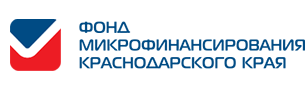 СтартБизнес-оборотБизнес-инвестФермерРемесленникНовоТехРазвитие и инновацииТорговляПромышленникС/Х КооперативСпециальный (ЧС)Специальный (Опора)ОтельерЖдем Вас по адресу: Юридический адрес: г. Краснодар, ул. Трамвайная, 2/6 
Фактический адрес: г. Краснодар, ул. Трамвайная, 2/6 
тел. +7(861) 298-08-08 
e-mail: info@fmkk.ruВремя работы: 
Личные консультации, прием документов: 
ПН-ПТ с 09.00-18.00Сумма микрозайма,
тыс.руб.
100-2000Ставка, % годовых
5,75Срок, мес.
7-24Льготное погашение основного долга
до 6 мес.Микрозайм для начинающих субъектов малого и среднего предпринимательства.Для категории Студенты процентная ставка по Микрозайму составляет в льготный период 3,5%годовых, в последующий период 5,75 % годовых.В графике возврата суммы основного долга и уплаты процентов по Микрозайму применяется дифференцированная система платежа.Сумма микрозайма,
тыс.руб.
100-5000Ставка, % годовых
7,00Срок, мес.
3-24Микрозайм для действующих субъектов малого и среднего предпринимательства, организаций инфраструктуры поддержки малого и среднего предпринимательства на пополнение оборотных средств.Сумма микрозайма,
тыс.руб.
100-5000Ставка, % годовых
7,00Срок, мес.
3-3Микрозайм для действующих субъектов малого и среднего предпринимательства, организаций инфраструктуры поддержки малого и среднего предпринимательства на инвестиционные цели.Сумма микрозайма,
тыс.руб.
100-5000Ставка, % годовых
6,00Срок, мес.
3-24Льготное погашение основного долга
до 9 мес.Микрозайм для действующих субъектов малого и среднего предпринимательства, организаций инфраструктуры поддержки малого и среднего предпринимательства.Возможно установление льготного периода погашения основного долга до 9-ти месяцев.Без дополнительных комиссий!Сумма микрозайма,
тыс.руб.
100-3000Ставка, % годовых
5,95Срок, мес.
3-24Льготное погашение основного долга
до 6 мес.Микрозайм для действующих субъектов малого и среднего предпринимательства, организаций инфраструктуры поддержки малого и среднего предпринимательства. Возможно установление льготного периода погашения основного долга до 6-ти месяцев.Без дополнительных комиссий!Сумма микрозайма,
тыс.руб.
100-5000Ставка, % годовых
7,00Срок, мес.
3-36Микрозайм для действующих субъектов малого и среднего предпринимательства, организаций инфраструктуры поддержки малого и среднего предпринимательства на цели приобретения новых основных средств под их залог.Сумма микрозайма,
тыс.руб.
100-5000Ставка, % годовых
6,75Срок, мес.
3-36Льготное погашение основного долга
до 6 мес.Микрозайм для действующих субъектов малого и среднего предпринимательства, организаций инфраструктуры поддержки малого и среднего предпринимательства. Возможно установление льготного периода погашения основного долга до 6-ти месяцев.Без дополнительных комиссий!Сумма микрозайма,
тыс.руб.
100-3000Ставка, % годовых
13,5Срок, мес.
7-24Микрозайм для действующих субъектов малого и среднего предпринимательства.Сумма микрозайма,
тыс.руб.
500-5000Ставка, % годовых
5,75Срок, мес.
7-36Льготное погашение основного долга
до 6 мес.Микрозайм для действующих субъектов малого и среднего предпринимательства, организации инфраструктуры поддержки малого и среднего предпринимательства, осуществляющих фактическую деятельность в сфере производства промышленной продукции – товаров.Сумма микрозайма,
тыс.руб.
100-5000Ставка, % годовых
5,5Срок, мес.
3-36Льготное погашение основного долга
до 9 мес.Микрозайм для действующих субъектов малого и среднего предпринимательства, организаций инфраструктуры поддержки малого и среднего предпринимательства необходимо быть зарегистрированным в налоговом органе на территории Краснодарского края в установленном законом порядке в качестве сельскохозяйственного кооператива.Сумма микрозайма,
тыс.руб.
100-1500Ставка, % годовых
1Срок, мес.
3-24Льготное погашение основного долга
до 12 мес.Микрозайм для субъектов малого и среднего предпринимательства, организаций инфраструктуры поддержки малого и среднего предпринимательства, пострадавших в результате чрезвычайной ситуации «Специальный (ЧС)».Сумма микрозайма,
тыс.руб.
100-3000Ставка, % годовых
1-3Срок, мес.
3-24Льготное погашение основного долга
до 12 месяцевМикрозайм для субъектов малого и среднего предпринимательства, организаций инфраструктуры поддержки малого и среднего предпринимательства, имеющих денежные средства в кредитной организации на дату отзыва Банком России лицензии на осуществление банковских операций.Сумма микрозайма,
тыс.руб.
100-5000Ставка, % годовых
6,00Срок, мес.
3-36Льготное погашение основного долга
до 9 мес.Микрозайм для действующих субъектов малого и среднего предпринимательства, осуществляющих предпринимательскую (хозяйственную) деятельность в сфере туристской индустрии.